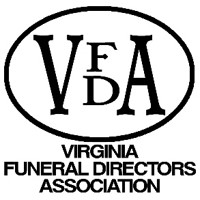 January 2021 VFDA NewsletterLegislative Agenda and Updates______As a reminder, in the October VFDA Newsletter we reported that the VFDA Executive and Legislative Committees have approved two pieces of legislation that will be proactively lobbied during the 2021 General Assembly session for which patrons will be sought and lobbying activities will be expended. Due to the continuing effects of COVID-19, the current information provided to the lobbying community is that direct contact will be severely limited. The Senate will continue to hold some committee meetings and the floor session at the Science Museum as they did for the nine-week Special Session. The House will continue to hold their committees and floor sessions remotely from their districts. Establishing Order of Descendants; Control of Disposition of DecedentThe first piece of legislation should not be new to membership. We have commonly called it “Next-of-Kin” legislation. It was patroned during the 2019 legislation by Senator Creigh Deeds and Delegate Mark Sickles. They have each agreed to patron the bill again. It has been streamlined with the help of the Virginia Bar Association. The legislation establishes the order in which the next-of-kin controls the decision-making process about the decedent’s disposition, similar to the course of descendants within the Code of Virginia Title 64.2-200, Wills, Trusts, and Fiduciaries. The order established within the “Next-of-Kin” legislation clarifies who has the right to determine the disposition of the a decedent; how and when that right can be transferred; and what acceptable contact of next-of-kin includes. It does not preclude anyone from paying the funeral home for the services, whether or not the person is next-of-kin. The legislation also defines “disposition” and “next-of-kin,” as well as providing immunity for funeral service establishments and crematories that have followed the established guidance. SUPPORT/OPPOSITIONSCI has agreed to support; however, they do not support our manager of record legislation and will only invest time in NOK if they do not have to invest in opposing MOR.VMA has decided to stay neutral at this point. We continue to reach out for support from them.IFHVA oppose the NOK but have agreed to support the MOR legislation.The Virginia Bar has indicated that VFDA can say that we collaborated on the language before the General Assembly and they do not oppose. (They do not consider it in their “silo of excellence.”)Virginia Association for Hospices (Becky Bowers Lanier)  Virginia Assisted Living Association (Julia Hammond)Virginia Hospital & Healthcare Association (Julie Dime) is neutralAARP is neutral – they have not yet discussed internally their position on any wills and estates. That is planned for later this year. They do not oppose.***We requested that you send your stories of how family dispute has created challenges for families and funeral homes alike when trying to provide services and final disposition. Please send them to Lacy immediately.Manager of Record for Funeral Service EstablishmentsThe second piece of proposed legislation is in response to legislation, which passed during the 2020 regular session requiring the Board of Funeral Directors and Embalmers to promulgate regulations to re-establish funeral director-only and embalmer-only licenses. During the expedited regulatory process, BFDE staff informed RAP members that the legislation did not provide leeway to change anything regarding the status or requirements of a manager of record of a funeral service establishment and blocked addressing the concern. However, it remains a concern for membership and legislation has been proposed establishing what level of credentialing a manager of record for a funeral service establishment must have based upon whether embalming services are provided. We asked Senator Jeremy McPike to patron the legislation; however, he declined. Senator John Cosgrove has agreed to be our patron and the legislation will be transferred by Senator McPike’s office to Senator Cosgrove’s. Known Other-Sourced LegislationThere is a piece of legislation that Delegate Martha Mugler has decided to patron that would establish unequivocally that in the case of a declared emergency due to communicable disease, funeral service(s) licensees will be considered essential workers and will be afforded priority as such during a declared emergency with regard to receipt of PPE. The VFDA has agreed to support the legislation. TO DO’S FOR VFDA MEMBERSHIP –Please immediately send to Lacy stories of how family disputes have created challenges for families and your funeral service establishment alike.Please immediately (you and your employees) reach out to your House and Senate representatives (for where you live and where your funeral service establishment is located) with messaging provided to you.